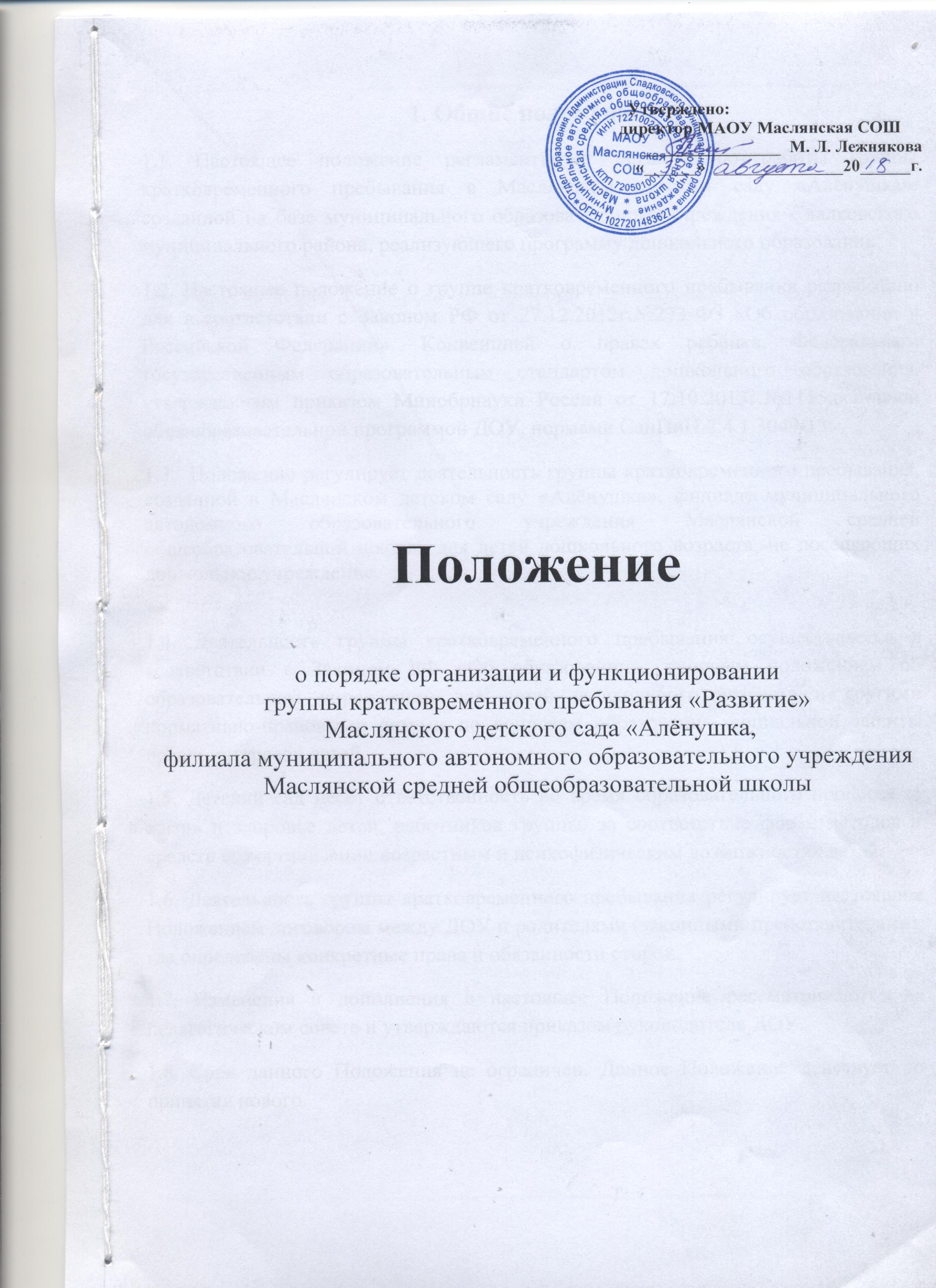 	1. Общие положения1.1. Настоящее положение регламентирует организацию работы группы кратковременного пребывания в Маслянском детском саду «Алёнушка», созданной на базе муниципального образовательного учреждения Сладковского муниципального района, реализующего программу дошкольного образования.1.2. Настоящее положение о группе кратковременного пребывания разработано для в соответствии с Законом РФ от 27.12.2012г.№273-ФЗ «Об образовании в Российской Федерации». Конвенцией о правах ребёнка, Федеральным государственным образовательным стандартом дошкольного образования, утверждённым приказом Минобрнауки России от 17.10.2013г.№1155,основной общеобразовательной программой ДОУ, нормами СанПиН 2.4.1.3049-13.1.3.  Положение регулирует деятельность группы кратковременного пребывания, созданной в Маслянском детском саду «Алёнушка», филиале муниципального автономного образовательного учреждения Маслянской средней общеобразовательной школы, для детей дошкольного возраста, не посещающих дошкольное учреждение.1.4. Деятельность группы кратковременного пребывания осуществляется в соответствии с Законом РФ «Об образовании», типовым положением об образовательном учреждении для детей дошкольного возраста и другими нормативно-правовыми актами по вопросам образования, социальной защиты прав и интересов детей.1.5. Детский сад несет ответственность во время образовательного процесса за жизнь и здоровье детей, работников группы, за соответствие форм, методов и средств его организации возрастным и психофизическим возможностях детей.1.6. Деятельность группы кратковременного пребывания регулирует настоящим Положением договором между ДОУ и родителями (законными представителями), где определены конкретные права и обязанности сторон.1.7. Изменения и дополнения в настоящее Положение рассматриваются на педагогическом совете и утверждаются приказом руководителя ДОУ.1.8. Срок данного Положения не ограничен. Данное Положение действует до принятия нового.2. Порядок комплектования группы кратковременного пребывания2.1. Группа кратковременного пребывания создана в Маслянском детском саду «Алёнушка» в целях всестороннего развития детей, не посещающих дошкольное образовательное учреждение, формирования у них основ готовности к школьному обучению. Детский сад обеспечивает необходимые материально-технические условия, условия кадрового обеспечение, санитарно-гигиенические, психолого-педагогические требования, соблюдение правил пожарной безопасности.2.2. Группа кратковременного пребывания создана приказом руководителя органа управления образованием района, приказом директора МАОУ Маслянской  СОШ.2.4. Для открытия группы кратковременного пребывания имеется:приказ о создании группыштатное расписание;циклограмма и распорядок организации жизнедеятельности детейсписочный состав детей;заявление родителей (законных представителей);образовательная программатематическое планированиемед. заключение о состоянии здоровья ребенкатабель посещаемости.2.5. Комплектование группы кратковременного  пребывания осуществляется по разновозрастному принципу.2.6. Прием детей в группу кратковременного пребывания осуществляется на основании заявления родителей (законных представителей), документов, удостоверяющих личность одного из родителей (законных представителей), медицинского заключения о состоянии здоровья ребенка, копии свидетельства о рождении ребенка, документ, удостоверяющий личность одного из родителей.2.7. Конкурсный набор и тестирование при комплектовании группы кратковременного пребывания не допускаются.2.8. Отношения между детским садом и родителями (законными представителями) регулируются договором, заключаемым в установленном порядке.2.9. Основными задачами группы кратковременного пребывания являются:-оказание консультативной помощи родителям (законным представителям) по вопросам воспитания обучения и развития ребёнка младшего дошкольного возраста;-обеспечение успешной адаптации детей при поступлении в ДОУ;-обеспечения освоения ребёнком социального опыта общения со сверстниками и взрослыми в совместной игровой деятельности.3. Организация деятельности групп кратковременного пребывания3.1. Группа кратковременного пребывания функционирует:ежедневно с понедельника по пятницу с 9.00 до 12.00;без организации питания3.2. Питание, дневной сон детей, посещающих группу кратковременного пребывания, не организуется.3.3. Образовательная деятельность проводится ежедневно по авторским методикам, технологиям, обеспечивающим личностно-ориентированное развитие ребенка, в соответствии с циклограммой.3.4. Организация воспитательно-образовательной работе предусматривает создание условий для развития различных видов деятельности с учетом возможностей, интересов, потребностей самих детей.3.5. Содержание образовательного процесса в группе кратковременного пребывания определяется основной общеобразовательной программой дошкольного образования детского сада.3.6. Образовательный процесс в группе кратковременного пребывания включает        в       себя   разнообразные    педагогические             технологии, обеспечивающие   индивидуальное, личностно-ориентированное развитие ребенка.3.7. Организация воспитательной работе предусматривает создание условий для развития различных видов деятельности с учетом целей, возможностей, интересов, потребностей самих детей.3.8. В группе кратковременного пребывания допускается организация дополнительных образовательных услуг за рамками основной деятельности в установленном порядке (за счет увеличения продолжительности пребывания детей).4. Порядок приёма в группу кратковременного пребывания.4.1. Порядок комплектования и приёма детей в группе кратковременного пребывания осуществляется старшим воспитателем в соответствии с Положением о порядке комплектования, приёма, зачисления детей в муниципальные образовательные организации Сладковского муниципального района, реализующие программу дошкольного образования, утверждённым приказом отдела образования от 30.03.2015г.№24.4.2. Посещение ребёнком группы кратковременного пребывания в ДОУ даёт преимущественное право перевода в группы полного дня.4.3. Приём в группу кратковременного пребывания оформляется приказом руководителя ДОУ.4.4. Группа кратковременного пребывания функционирует ежегодно с 01 сентября по 31 мая.4.5. За посещение группы кратковременного пребывания плата с родителей (законных представителей) не взымается.4.6. Результативность работы группы кратковременного пребывания определяется отзывами родителей.4.7. Для работы с детьми и родителями (законными представителями) используется учебно - материальная база ДОУ.4.8. Контроль за деятельностью группы кратковременного пребывания осуществляет старшим воспитателем и администрацией школы.5.  Права и обязанности участников ГКП.5.1.  Родители (законные представители) имеют право:-на получение квалифицированной консультативной помощи по проблемам адаптации, социализации и развития ребёнка в ДОУ и семье;-получение практической помощи в организации индивидуальных занятий, досуговой деятельности, разрешении проблемных ситуаций с детьми дома;-на высказывание собственного мнения и обмен опытом семейного воспитания детей.5.2.  Родители (законные представители) обязаны:-посещать группу кратковременного пребывания детей в соответствии с утверждённым графиком работы и режимом группы;-выполнять рекомендации специалистов, организующих воспитательно-образовательную деятельность;-приводить детей здоровыми, опрятными;-в случае отсутствие ребёнка более 5 дней предоставлять медицинскую справку о состоянии здоровья ребёнка;-соблюдать правила внутреннего распорядка ДОУ.5.3. ДОУ имеет право:-на изучение и распространение положительного опыта семейного воспитания в рамках работы группы кратковременного пребывания;-на внесение изменений коррективов в план воспитательно-образовательной работы группы в зависимости от индивидуальных особенностей детей, запросов родителей (законных представителей).